Revised steps to making QR codes for New Hires QR cards(photos attached)Open Notepad App or Microsoft Word app.Type in a username for the New Hire. (normally firstname.lastname)Select the “Tab” Key. (Be sure to use the Tab key and not the space bar!)Enter the Password you have chosen for the New Hire. (normally prime1, prime2, etc.…)Open the following website ( https://qrcode.kaywa.com )Select the “More” tab.Select the “Text” bubble.Copy the username and password you have created in Word/NotepadPaste the username and password into the text box on https://qrcode.kaywa.comSelect the “Generate” button.When the QR code populates, right click on it, and select “Save image as”This QR code will now have the correct format and can be used to create the New Hire’s QR card.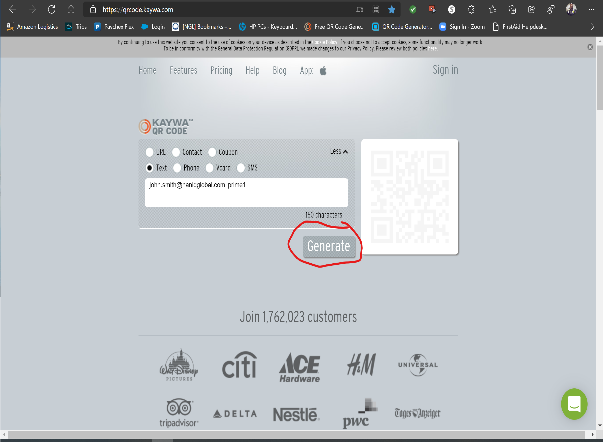 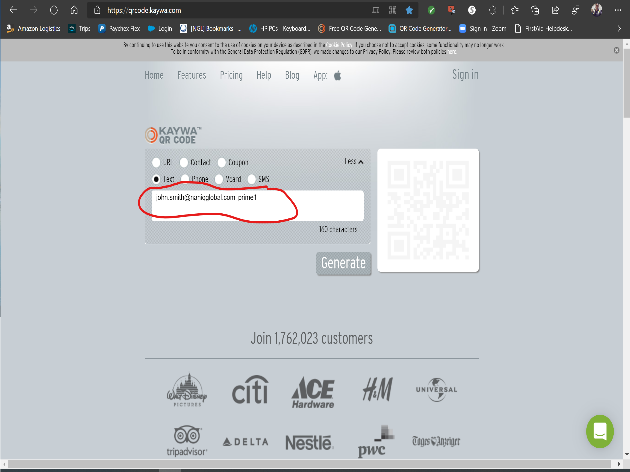 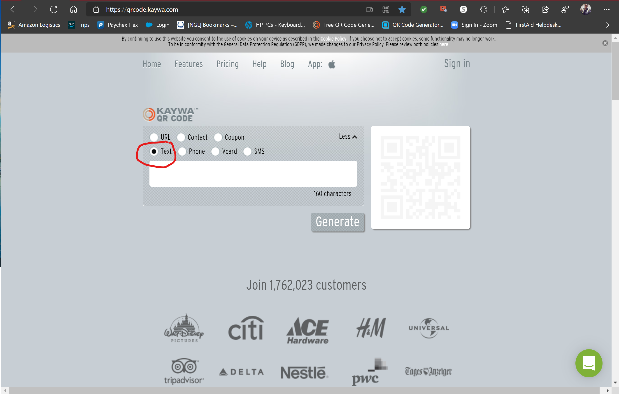 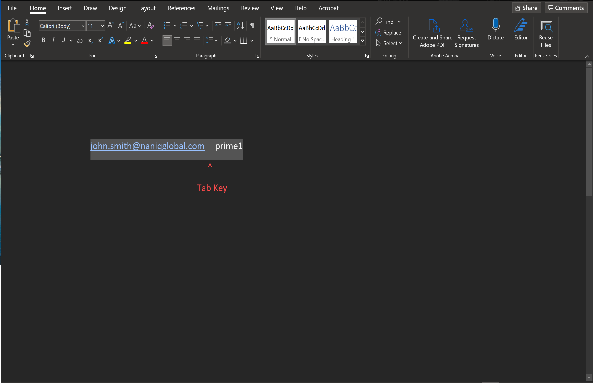 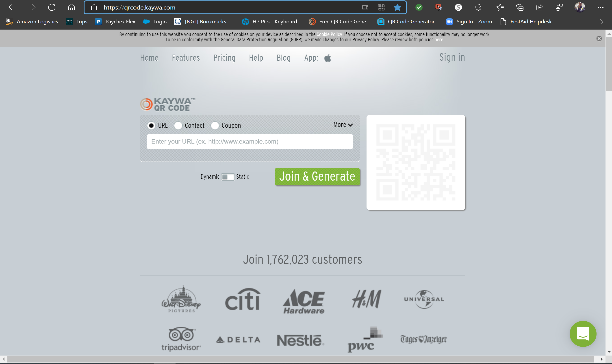 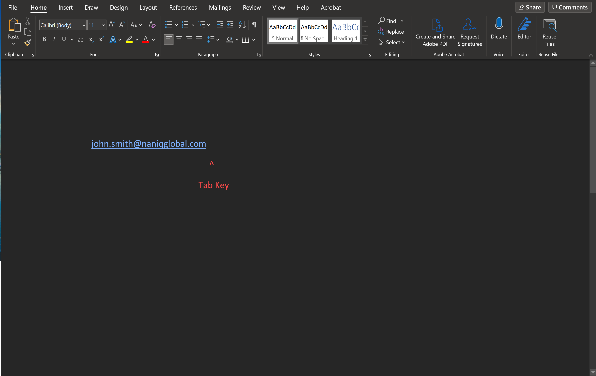 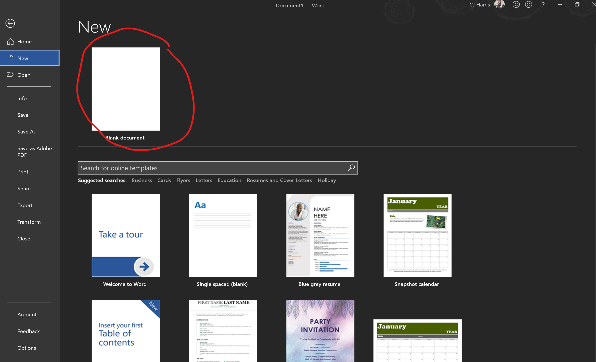 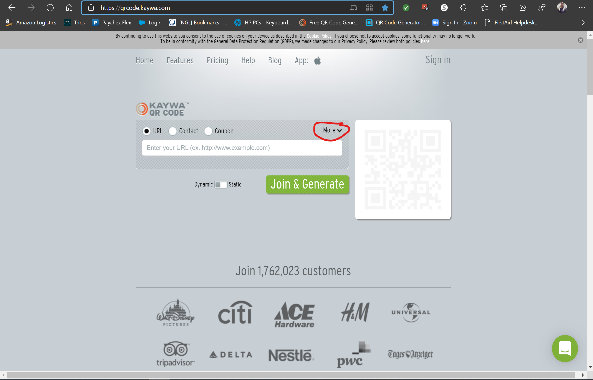 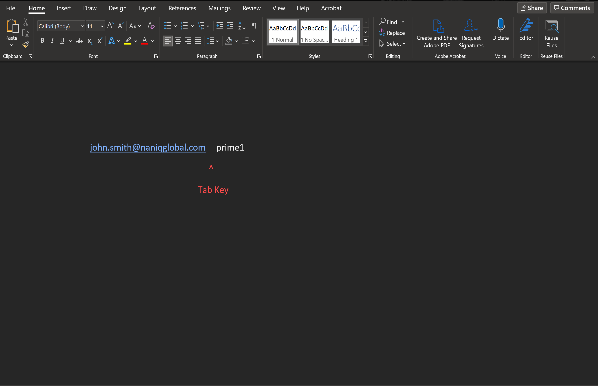 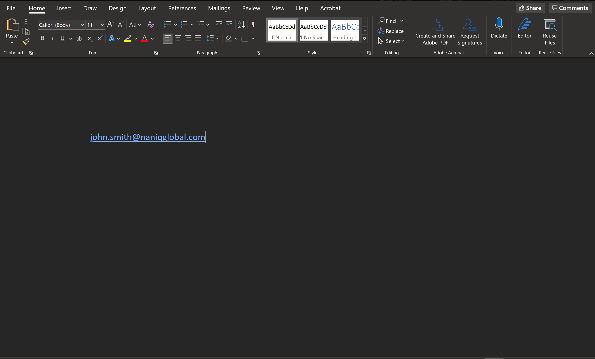 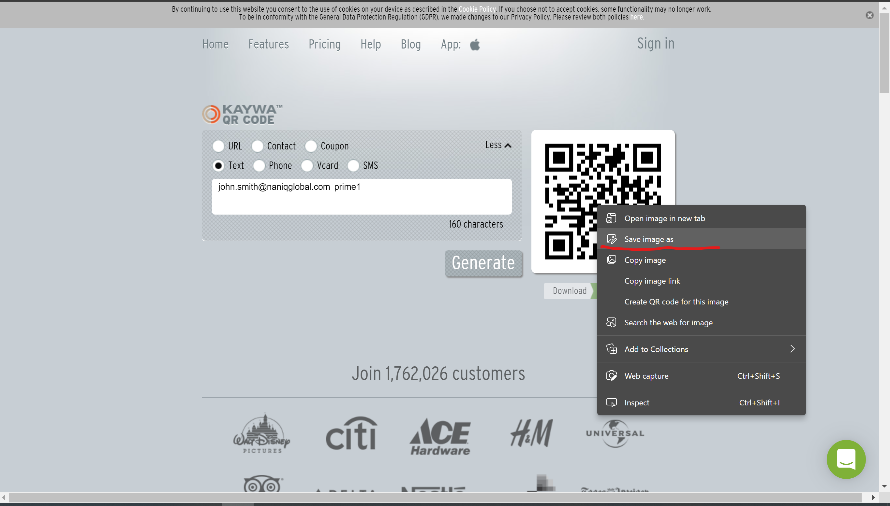 